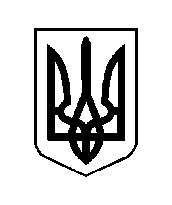 УкраїнаДрабівська районна державна адміністраціяЧЕРКАСЬКОЇ ОБЛАСТІВІДДІЛ ОСВІТИ	 НАКАЗ      09.03.2016                                                                       № 43Про підсумки	                                                                                   проведення атестаційноїекспертизи дошкільного навчального закладу загального розвитку  «Дзвіночок» с. Степанівка Степанівської сільської ради          На виконання наказу Міністерства освіти і науки від 30.01.2015 № 67 «Про затвердження Порядку державної атестації дошкільних, загальноосвітніх, позашкільних навчальних закладів», зареєстрованого в Міністерстві юстиції України 14 лютого 2015 року за № 173/26618, наказу відділу освіти Драбівської районної державної адміністрації від 30.12.2015                                                                       № 217 «Про проведення атестаційної експертизи дошкільного навчального закладу загального розвитку «Дзвіночок» с.Степанівка Степанівської сільської ради», враховуючи результати проведеної державної атестації та висновки експертної комісії (протокол № 3 від 26.02. 2016)н а к а з у ю:       1.Визнати атестованим дошкільний  навчальний заклад   загального розвитку розвитку  «Дзвіночок» с. Степанівка Степанівської сільської ради.               2.Підтвердити   право      дошкільного   навчального   закладу(ясла-садка)      загального розвитку  «Дзвіночок» с. Степанівка Степанівської  сільської ради  на надання дошкільної освіти.      3. Методисту районного методичного кабінету з питань дошкільної освіти Просяник О.М.:      1)довести до відома керівника дошкільного навчального закладу «Дзвіночок» с. Степанівка Степанівської сільської ради Гончарено В.В.результати державної атестації закладу та оприлюднити їх на сайті відділу освіти.                                                                                               До 15.03.2016        4.Завідувачу дошкільного навчального закладу «Дзвіночок»              с.Степанівка Степанівської  сільської ради  Гончаренко В.В.:
         1) ознайомити з рішенням експертної комісії педагогічний колектив та батьківську громадськість.До 20.03.2016        2) розробити заходи щодо виконання рекомендацій, наданих комісією під час атестаційної експертизи дошкільного навчального закладу.До 01.04.2016        5.Контроль за виконанням цього наказу залишаю за собою. Т. в. о. начальника                                                           відділу  освіти                                                                         Н.В.ЛегошаЗ наказом          ознайомлена:	Завідувач дошкільного навчального закладу загального розвитку  «Дзвіночок» с. Степанівка Степанівської сільської ради  Гончаренко В.В..